ΑΠΟΦΑΣΗ ΔΗΜΟΣΙΟΝΟΜΙΚΗΣ ΔΙΟΡΘΩΣΗΣ ΚΑΙ ΑΝΑΚΤΗΣΗΣ Έχοντας υπόψη: Τις διατάξεις: α) 	του ν. 4270/2014 (Α΄143) «Αρχές δημοσιονομικής διαχείρισης και εποπτείας (ενσωμάτωση της Οδηγίας 2011/85/ΕΕ - δημόσιο λογιστικό και άλλες διατάξεις» (ΦΕΚ Α΄ 143), όπως ισχύει,β) 	του Ν.Δ. 356/74 «Περί Κώδικος Εισπράξεως Δημοσίων Εσόδων», καθώς και τις διατάξεις του Π.Δ. 16/1989 «Κανονισμός Λειτουργίας των ΔΟΥ», όπως ισχύουν, γ) 	του  ν. 4914/2022 (Α΄61), «Διαχείριση, έλεγχος και εφαρμογή αναπτυξιακών παρεμβάσεων για την Προγραμματική Περίοδο 2021-2027, σύσταση Ανώνυμης Εταιρείας «Εθνικό Μητρώο Νεοφυών Επιχειρήσεων Α.Ε.» και άλλες διατάξεις του Υπουργείου Ανάπτυξης και Επενδύσεων» και ειδικότερα τα άρθρα 42, 63 παρ. 18 και 66 παρ. 3(γ) αυτού,δ) 	του Κανονισμού (ΕΕ) 2021/1060 του Ευρωπαϊκού Κοινοβουλίου και του Συμβουλίου της 24ης Ιουνίου 2021 για τον καθορισμό κοινών διατάξεων για το Ευρωπαϊκό Ταμείο Περιφερειακής Ανάπτυξης, το Ευρωπαϊκό Κοινωνικό Ταμείο+, το Ταμείο Συνοχής, το Ταμείο Δίκαιης Μετάβασης και το Ευρωπαϊκό Ταμείο Θάλασσας, Αλιείας και Υδατοκαλλιέργειας, και δημοσιονομικών κανόνων για τα εν λόγω Ταμεία και για το Ταμείο Ασύλου, Μετανάστευσης και Ένταξης, το Ταμείο Εσωτερικής Ασφάλειας και το Μέσο για τη Χρηματοδοτική Στήριξη της Διαχείρισης των Συνόρων και την Πολιτική των Θεωρήσεων ε) του Κανονισμού (ΕΚ) 794/2004 όπως τροποποιήθηκε με τον Κανονισμό (ΕΚ) 271/2008 και ισχύει κάθε φορά,ε) 	του Κανονισμού (ΕΚ) 794/2004 όπως τροποποιήθηκε με τον Κανονισμό (ΕΚ) 271/2008 και ισχύει κάθε φορά,στ)	 ζ) 	της υπ. αριθμ. ………… ΥΑ Ορισμού της/ του ……………………. ως Ενδιάμεσου Φορέα του Προγράμματος «…………….…….» και ανάθεσης καθηκόντων της Διαχειριστικής Αρχής «……………………» για τη διαχείριση πράξεων ………… [εφόσον έχει ορισθεί ΕΦ]η) 	…Την οριστική έκθεση ………. με αριθμ. … [αναφέρεται εάν πρόκειται για Έκθεση επιτόπιας επαλήθευσης ή επαλήθευσης μακροχρόνιων υποχρεώσεων ή διοικητικής εξέτασης]  της/ του ………………………… [συμπληρώνεται η ΕΥΔ/ ΕΦ]ή/ καιΤο οριστικό πόρισμα ελέγχου με αριθμ. …..… της/ του ………………………… [συμπληρώνεται η εθνική ή ενωσιακή ελεγκτική αρχή/ όργανο που διενήργησε τον έλεγχο].Το γεγονός ότι ο υπόχρεος δεν εξέφρασε αντιρρήσεις στην οριστική έκθεση ή εξέφρασε αντιρρήσεις οι οποίες δεν έγιναν αποδεκτές/ έγιναν μερικώς αποδεκτές.Το γεγονός ότι ο υπόχρεος δεν επέστρεψε το αχρεωστήτως παρανόμως καταβληθέν ποσό εντός της προθεσμίας της παρ. 1 του άρθρου 7 της ΚΥΑ Δημοσιονομικών Διορθώσεων.ΑΠΟΦΑΣΙΖΟΥΜΕ Δημοσιονομική διόρθωση και ανάκτηση, ποσού ………………………. € [αναγράφεται το ποσό που έχει επιβληθεί στην οριστική έκθεση]στην πράξη/ υποέργο ……………………………………………………………. με κωδικό ΟΠΣ: …………………,  ενάριθμο πράξης: ……………………,Δικαιούχο (Δικαιούχους): ……………………………………………………………., που έχει ενταχθεί στο Πρόγραμμα: …………………………….και χρηματοδοτείται από το …………… [επιλέγεται μεταξύ ΕΤΠΑ/ ΕΚΤ+/ ΤΣ/ ΤΔΜ/ ΕΤΘΑΥ] και από εθνικούς πόρους, μέσω της ΣΑ (των ΣΑ2)……………………………………Η δημοσιονομική διόρθωση αφορά σε δαπάνες που κρίθηκαν οριστικά ως μη επιλέξιμες, για την εν λόγω πράξη μετά από τη διενέργεια ………………………………………….. [επιλέγεται μεταξύ επαλήθευσης ή διοικητικής εξέτασης ή ελέγχου] από ……………………… [συμπληρώνεται η ΕΥΔ/ ΕΦ ή η ελεγκτική αρχή/ όργανο].Η ανωτέρω δημοσιονομική διόρθωση επιβάλλεται λόγω …………………………………………………… [σαφής και πλήρης αναφορά των παρατυπιών που διαπιστώθηκαν με κατάλληλη τεκμηρίωση]Το ποσό της δημοσιονομικής διόρθωσης μειώνει αντίστοιχα το συγχρηματοδοτούμενο ποσό που έχει καταχωρισθεί στο ΟΠΣ, καθώς και τον επιλέξιμο προϋπολογισμό της οικείας πράξης.[Η παράγραφος 5 που ακολουθεί, διαμορφώνεται διαφορετικά για πράξεις πλην κρατικών ενισχύσεων και διαφορετικά για πράξεις κρατικών ενισχύσεων]α) Για πράξεις πλην ΚΕ, η διατύπωση είναι η εξής:Το αχρεωστήτως ή παρανόμως καταβληθέν ποσό, το οποίο αποτελεί αντικείμενο δημοσιονομικής διόρθωσης, ύψους ………. € [συμπληρώνεται το ποσό της δημοσιονομικής διόρθωσης], ανακτάται για τον Κρατικό Προϋπολογισμό, από τον υπόχρεο φορέα, με επιστροφή των μη επιλέξιμων ποσών στη Δημόσια Οικονομική Υπηρεσία (ΔΟΥ) και στα έσοδα του Κρατικού Προϋπολογισμού - Λογαριασμός «ΠΔΕ Αδιάθετα Υπόλοιπα Παρελθόντων Οικονομικών Ετών» με IBAN: GR8501000233100100000231000, που τηρείται στην Τράπεζα της Ελλάδος, και με αναγραφή του Αναλυτικού Λογαριασμού Εσόδων (ΑΛΕ) δημοσιονομικών διορθώσεων (1560916001) και του ενάριθμου της πράξης. β) Για πράξεις ΚΕ, η διατύπωση της παραγράφου 5 είναι η εξής:Το αχρεωστήτως ή παρανόμως καταβληθέν ποσό, το οποίο αποτελεί αντικείμενο δημοσιονομικής διόρθωσης, ύψους ………. € [συμπληρώνεται το ποσό της δημοσιονομικής διόρθωσης], ανακτάται για τον Κρατικό Προϋπολογισμό, από τον υπόχρεο, με επιστροφή των μη επιλέξιμων ποσών στη Δημόσια Οικονομική Υπηρεσία (ΔΟΥ) και στα έσοδα του Κρατικού Προϋπολογισμού - Λογαριασμός «ΠΔΕ Αδιάθετα Υπόλοιπα Παρελθόντων Οικονομικών Ετών» με IBAN: GR8501000233100100000231000, που τηρείται στην Τράπεζα της Ελλάδος, και με αναγραφή του Αναλυτικού Λογαριασμού Εσόδων (ΑΛΕ) δημοσιονομικών διορθώσεων (1560916001) και του ενάριθμου της πράξης. Το ποσό αυτό επιστρέφεται εντόκως από την ημερομηνία καταβολής του μέχρι την ημερομηνία έκδοσης της παρούσας απόφασης και το ύψος του μετά τον υπολογισμό των τόκων σύμφωνα με το Παράρτημα της παρούσας, ανέρχεται σε …………€ [συμπληρώνεται το ποσό μετά τον υπολογισμό των τόκων που αναγράφεται στον πίνακα του Παραρτήματος της παρούσας].Υπόχρεος του προς ανάκτηση ποσού είναι ………… [συμπληρώνεται ο δικαιούχος της πράξης/ υποέργου ή ο φορέας ή ο λήπτης της επιχορήγησης/ χρηματοδότησης, από τον οποίο αναζητείται το ποσό] με ΑΦΜ…….[Εφόσον η απόφαση αφορά σε παραπάνω από έναν φορέα/λήπτη, συμπληρώνονται όλα τα παραπάνω πεδία για κάθε φορέα/λήπτη]Η απόφαση αυτή αποτελεί νόμιμο τίτλο βεβαίωσης του χρέους. Η καταβολή του ποσού πρέπει να πραγματοποιηθεί σε οποιαδήποτε ΔΟΥ στα έσοδα του Κρατικού Προϋπολογισμού, εντός δέκα πέντε (15) ημερολογιακών ημερών από την κοινοποίηση της παρούσας στον υπόχρεο, προσκομίζοντας μαζί με την απόφαση και το σημείωμα κατάθεσης που τη συνοδεύει. [Η κοινοποίηση, βάσει της παρ. 9 του άρθρου 1 της ΚΥΑ, γίνεται εγγράφως ή ηλεκτρονικά ή με οποιοδήποτε άλλο μέσο, το οποίο καθιστά εφικτό τον ακριβή προσδιορισμό της ημέρας και ώρας της λήψης του από τον παραλήπτη (ηλεκτρονικό ταχυδρομείο, ΟΠΣ/ΟΠΣΚΕ ή άλλο κατάλληλο μέσο)]Ο υπόχρεος οφείλει να ενημερώσει τον φορέα διαχείρισης εντός δεκαπέντε (15) ημερολογιακών ημερών από την καταβολή του ποσού με την προσκόμιση σε αυτόν των στοιχείων τεκμηρίωσης του καταβληθέντος ποσού (σημείωμα κατάθεσης υπογεγραμμένο από τη ΔΟΥ, συμπεριλαμβανομένου του τριπλότυπου είσπραξης από τη ΔΟΥ).Σε περίπτωση μη επιστροφής του χρηματικού ποσού εντός της ανωτέρω προθεσμίας του σημείου 7, το χρέος θα βεβαιωθεί στην αρμόδια για τη φορολογία εισοδήματος ΔΟΥ του υπόχρεου με τη σύνταξη και αποστολή του χρηματικού καταλόγου από τον φορέα διαχείρισης και θα επιδιωχθεί η είσπραξή του ποσού με βάση τις διατάξεις του Κώδικα Εισπράξεως Δημοσίων Εσόδων (ΚΕΔΕ).Το προς ανάκτηση αχρεωστήτως ή παρανόμως καταβληθέν ποσό που βεβαιώνεται στη ΔΟΥ επιβαρύνεται με τόκους υπερημερίας και τυχόν λοιπές προσαυξήσεις σύμφωνα με τις ισχύουσες κάθε φορά διατάξεις του ΚΕΔΕ.Στις περιπτώσεις πράξεων κρατικών ενισχύσεων, το προς ανάκτηση αχρεωστήτως ή παρανόμως καταβληθέν ποσό επιστρέφεται εντόκως από την ημερομηνία καταβολής του μέχρι την ημερομηνία επιστροφής του ποσού στη ΔΟΥ. Εφαρμόζεται το επιτόκιο της παρ. 2 του άρθρου 7 της ΚΥΑ Δημοσιονομικών Διορθώσεων.[Σε περίπτωση μη επιτροφής του χρηματικού ποσού εντός της προθεσμίας, βάσει της παρ. 7 του άρθρου 7 της ΚΥΑ Δημοσιονομικών Διορθώσεων, η διαδικασία βεβαίωσης του χρέους ολοκληρώνεται εντός εξήντα (60) ημερών από την ημερομηνία κοινοποίησης της απόφασης στον υπόχρεο]H παρούσα απόφαση προσβάλλεται με τα ένδικα μέσα που προβλέπονται από τις εκάστοτε ισχύουσες διατάξεις εντός εξήντα (60) ημερών από της κοινοποιήσεώς της.Ο/Η …[συμπληρώνεται το αρμόδιο όργανο για την έκδοση της απόφασης, σύμφωνα με το άρθρο 8 της ΚΥΑ Δημοσιονομικών Διορθώσεων]Κοινοποίηση Ειδική Υπηρεσία «Αρχή Πιστοποίησης και Εξακρίβωσης Συγχρηματοδοτούμενων Προγραμμάτων» Διεύθυνση Δημοσίων Επενδύσεων του Υπουργείου Ανάπτυξης και ΕπενδύσεωνΑρμόδια ΔΑ [όταν η απόφαση εκδίδεται από το αρμόδιο όργανο του ΕΦ]ΠΑΡΑΡΤΗΜΑ  ΥΠΟΛΟΓΙΣΜΟΣ ΤΟΚΩΝ ΠΟΥ ΕΠΙΒΑΡΥΝΟΥΝ ΤΑ ΑΧΡΕΩΣΤΗΤΩΣ ή ΠΑΡΑΝΟΜΩΣ ΚΑΤΑΒΛΗΘΕΝΤΑ ΠΟΣΑ ΣΕ ΠΡΑΞΕΙΣ ΚΡΑΤΙΚΩΝ ΕΝΙΣΧΥΣΕΩΝΟ υπολογισμός του τόκου που επιβαρύνει τα ποσά κρατικών ενισχύσεων που καταβλήθηκαν αχρεωστήτως ή παρανόμως σε δικαιούχο γίνεται βάσει ετήσιου ανατοκισμού για την περίοδο αναφοράς. Ως περίοδος αναφοράς ορίζεται το χρονικό διάστημα  από την ημερομηνία καταβολής του ποσού στον δικαιούχο/ υπόχρεο έως και την ημερομηνία έκδοσης της παρούσας. Σημειώνεται ότι ο υπολογισμός του τόκου εφαρμόζεται για κάθε διακριτή αχρεώστητη καταβολή στον δικαιούχο/ υπόχρεο. Ο υπολογισμός του τόκου για κάθε διακριτή αχρεώστητη/παράνομη καταβολή ενίσχυσης γίνεται με τη χρήση του ακόλουθου τύπου:Τόκος ν= Κο[(1+Ε1)(1+Ε2)....(1+Εν)-1]Στην περίπτωση που το ως άνω προσδιοριζόμενο χρονικό διάστημα (περίοδος αναφοράς) δεν αφορά σε πλήρη έτη ο υπολογισμός του τόκου προκύπτει από τον παρακάτω τύπο:Τόκος ν = Κο[(1+Ε1)(1+Ε2)....(1+Εν-1) (1+χ*Εν /365 ή 366)-1]Όπου :Τόκος	: ο τόκος που προκύπτει για την περίοδο αναφοράςΚο	: ……………(αναγράφεται ποσό) το αρχικό κεφάλαιο δηλ το ποσό της δημοσιονομικής διόρθωσης που καταβλήθηκε αχρεωστήτως σε μία καταβολή. ν	:  ο αριθμός των πλήρων ετών της περιόδου αναφοράςΕ1	: το επιτόκιο που ισχύει κατά το χρόνο καταβολής του ποσού στο δικαιούχο (ή πληρωμής του ποσού από το δικαιούχο) σύμφωνα με το Κεφάλαιο V του Καν. (ΕΚ) 794/2004 της Επιτροπής, όπως αυτός ισχύει, Ε2…. Εν	: τα επιτόκια που ισχύουν μετά από 1, 2,  ν-1 έτη από την ημερομηνία καταβολής του ποσού στο δικαιούχο (ή από το δικαιούχο), σύμφωνα με τον Καν. (ΕΚ) 794/2004 της Ευρωπαϊκής Επιτροπής. x	: ο αριθμός των υπολειπόμενων ημερών στην περίπτωση που η περίοδος αναφοράς δεν αφορά πλήρη έτη  Τα επιτόκια αναφοράς δημοσιεύονται στην ιστοσελίδα της Ευρωπαϊκής Επιτροπής http://ec.europa.eu/competition/state_aid/legislation/reference_rates.html Στη βάση των παραπάνω, για τον υπολογισμό των τόκων, συμπληρώνεται ο ακόλουθος πίνακας:Οταν η ανάκτηση αφορά σε περισσότερες από μία καταβολές, o παραπάνω πίνακας συμπληρώνεται για κάθε καταβολή.Στη συνέχεια συμπληρώνεται ο πίνακας με τα συνολικά στοιχεία:Οι συνολικοί τόκοι που προκύπτουν για το ποσό της δημοσιονομικής διόρθωσης και το συνολικό ποσό προς ανάκτηση παρουσιάζεται στον ακόλουθο πίνακα:Με βάση τα ανωτέρω οι συνολικοί τόκοι που προκύπτουν από την ημερομηνία καταβολής του ποσού της δημοσιονομικής διόρθωσης μέχρι την …………………. (ημερομηνία), αντιστοιχεί στο ποσό των …………….€ και το συνολικό ποσό προς ανάκτηση αντιστοιχεί σε …………………€.Αγ.Ι.Ρέντης: …./…./2023Αρ. Πρωτ. …….Προς: Πίνακα ΑποδεκτώνΗμερομηνία καταβολής:Αχρεωστήτως/παρανόμως καταβληθέν ποσό Περίοδος αναφοράςΗμέρεςεπιτόκιο την περίοδο αναφοράςτόκοςΚο…%τ1Κο+τ1τ2(Κο+τ1)+τ2ΣΥΝΟΛΟ ΤΟΚΩΝ (τολ)ΣΥΝΟΛΟ ΤΟΚΩΝ (τολ)ΣΥΝΟΛΟ ΤΟΚΩΝ (τολ)ΣΥΝΟΛΟ ΤΟΚΩΝ (τολ)ΣΥΝΟΛΙΚΟ ΠΟΣΟ ΑΝΑΚΤΗΣΗΣ (Κο + τολ)ΣΥΝΟΛΙΚΟ ΠΟΣΟ ΑΝΑΚΤΗΣΗΣ (Κο + τολ)ΣΥΝΟΛΙΚΟ ΠΟΣΟ ΑΝΑΚΤΗΣΗΣ (Κο + τολ)ΣΥΝΟΛΙΚΟ ΠΟΣΟ ΑΝΑΚΤΗΣΗΣ (Κο + τολ)Αχρεωστήτως/παρανόμως καταβληθέν ποσόΗμερομηνία ΚαταβολήςΣυνολικοί τόκοιΠοσό προς ανάκτηση1η καταβολή2η καταβολή (στην περίπτωση που έχει πραγματοποιηθεί)Σύνολο…Σύνολο…Σύνολο…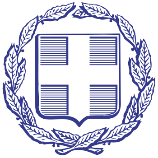 